SUPPLEMENT MATERIALMETHODS:FULL LIST OF CONCEPTS SURVEYED:Demographics:GenderAge rangeCountry of originPrimary backgroundCurrent positionPractice typeSCMR membership statusTraining analysisFormal CMR trainingLevel of expertiseYears of experienceOfficial certificationsCMR logisticsSize of the CMR program service areaType of InstitutionDepartment responsible for CMR scannerType of facility for primary location of CMR programYears providing CMR serviceNumber of clinical CMR studiesPercentage of total scanner operational time designated for CMR.Time reserved for CMR.Percentage of time supervising and/or reading CMR studiesSpecific components of a routine CMR studyMRA as part of CMR programStress CMR.Use of MRI vendor-proprietary or third-party post-processing softwareGrowth and barriersMain barriers to CMR at the institutional levelTop referring physicians Top referral indicationsCompeting imaging technologiesCurrent and future technical developmentMost beneficial improvements in CMR.Potential routine clinical use of 4D flow and strainThe clinical application that would be a game-changerNext promising applicationsCosts and competing technologiesCosts of CMR compared against Echocardiogram and other modalities, including SPECT, PET, CT perfusion, CCTA, and conventional angiography.Limitation of CMR costs compared with other imaging modalities for its useSurvey questions.Survey one. Gender:MaleFemaleAge Range:21-3031-4041-5051-6061-70>70Type of Institution:University/Academic HospitalCommunity/Non-academicPublic Assistance/CharityResearch InstitutionGovernment InstitutionBackground:Attending/Staff PhysicianTechnologistPhysicistNursePhysician Trainee/FellowStudentPrimary Specialty (Physicians Only):RadiologyCardiologyNuclear MedicinePrimary Income for Your Practice (Physicians Only):Salary PositionsPrivate/InsuranceGovernmentResearchLevel of Your Expertise (Physicians Only):Medical Director of CMR (Department, Service, Area, Lab, etc)Participating Faculty/Staff of CMR FacilityCMR FellowRegion of the World:North America (US Canada Mexico)Central AmericaSouth AmericaWestern EuropeEastern EuropeMiddle EastEastern AsiaSouthern AsiaJapanAsia PacificNorthern AfricaCentral AfricaSoutheastern AfricaAustralia/New ZealandCountry:AfghanistanAkrotiriAlbaniaAlgeriaAmerican SamoaAndorraAngolaAnguillaAntarcticaAntigua and BarbudaArgentinaArmeniaArubaAshmore and Cartier IslandsAustraliaAustriaAzerbaijanThe BahamasBahrainBangladeshBarbadosBassas da IndiaBelarusBelgiumBelizeBeninBermudaBhutanBoliviaBosnia and HerzegovinaBotswanaBouvet IslandBrazilBritish Indian Ocean TerritoryBritish Virgin IslandsBruneiBulgariaBurkina FasoBurmaBurundiCambodiaCameroonCanadaCape VerdeCayman IslandsCentral African RepublicChadChileChinaChristmas IslandClipperton IslandCocos (Keeling) IslandsColombiaComorosCongo, Democratic Republic of theCongo, Republic of theCook IslandsCoral Sea IslandsCosta RicaCote d'IvoireCroatiaCubaCyprusCzech RepublicDenmarkDhekeliaDjiboutiDominicaDominican RepublicEcuadorEgyptEl SalvadorEquatorial GuineaEritreaEstoniaEthiopiaEuropa IslandFalkland Islands (Islas Malvinas)Faroe IslandsFijiFinlandFranceFrench GuianaFrench PolynesiaFrench Southern and Antarctic LandsGabonGambia, TheGaza StripGeorgiaGermanyGhanaGibraltarGlorioso IslandsGreeceGreenlandGrenadaGuadeloupeGuamGuatemalaGuernseyGuineaGuinea-BissauGuyanaHaitiHeard Island and McDonald IslandsHoly See (Vatican City)HondurasHong KongHungaryIcelandIndiaIndonesiaIranIraqIrelandIsle of ManIsraelItalyJamaicaJan MayenJapanJerseyJordanJuan de Nova IslandKazakhstanKenyaKiribatiKorea, NorthKorea, SouthKuwaitKyrgyzstanLaosLatviaLebanonLesothoLiberiaLibyaLiechtensteinLithuaniaLuxembourgMacauMacedoniaMadagascarMalawiMalaysiaMaldivesMaliMaltaMarshall IslandsMartiniqueMauritaniaMauritiusMayotteMexicoMicronesia, Federated States ofMoldovaMonacoMongoliaMontserratMoroccoMozambiqueNamibiaNauruNavassa IslandNepalNetherlandsNetherlands AntillesNew CaledoniaNew ZealandNicaraguaNigerNigeriaNiueNorfolk IslandNorthern Mariana IslandsNorwayOmanPakistanPalauPanamaPapua New GuineaParacel IslandsParaguayPeruPhilippinesPitcairn IslandsPolandPortugalPuerto RicoQatarReunionRomaniaRussiaRwandaSaint HelenaSaint Kitts and NevisSaint LuciaSaint Pierre and MiquelonSaint Vincent and the GrenadinesSamoaSan MarinoSao Tome and PrincipeSaudi ArabiaSenegalSerbia and MontenegroSeychellesSierra LeoneSingaporeSlovakiaSloveniaSolomon IslandsSomaliaSouth AfricaSouth Georgia and the South Sandwich IslandsSpainSpratly IslandsSri LankaSudanSurinameSvalbardSwazilandSwedenSwitzerlandSyriaTaiwanTajikistanTanzaniaThailandTimor-LesteTogoTokelauTongaTrinidad and TobagoTromelin IslandTunisiaTurkeyTurkmenistanTurks and Caicos IslandsTuvaluUgandaUkraineUnited Arab EmiratesUnited KingdomUnited StatesUruguayUzbekistanVanuatuVenezuelaVietnamVirgin IslandsWake IslandWallis and FutunaWest BankWestern SaharaYemenZambiaZimbabweType of City of Your Institution:Capital CityLarge City in Your CountrySmall/Medium City in Your CountryRural City in Your CountryMedical Facility Type:ResearchAdvanced Medical AttentionBasic Medical AttentionCMR Study Payment. Check all that apply:Patient's Out of PocketThird Party Payer (Insurance/Health Maintenance Organization)Social SecurityGovernment FundedFoundation FundedResearchWhat is Your Annual Income?Less than $100,000 USD$100,001 - $300,000 USD$300,001 - $500,000 USDMore than $500,000 USDWhat is the Percentage of the Total Operational Time Designated for CMR?0-25%26-50%51-75%>75%Dedicated Scanner to CMRDepartment Responsible for the CMR Scanner:Radiology and ImagingCardiologyShared Between Radiology and CardiologyIs there a Primary Economic Barrier to Implementation of CMR? Check all that apply:High Out of Pocket Cost to PatientLack of ReimbursementAccess to Care Because of Inadequate Funding/RescourcesCosts of CMR Study Compared With Other Current Imaging ModalitiesNot Covered by Third-party Payment (Insurance/HMO)Long Waiting Lists for Social Security ServicesInsufficient Government Funding for Clinical or Research PurposesIs Language a Major Barrier to Correctly Understand and Implement the CMR Literature?YesNoMaybe, but I had not considered it as a potential barrier to CMR growth in my Country before.Would having key papers, guidelines, appropriate criteria, statement position documents, and key research papers translated into your local Language improve your ability to deliver CMR to your community?YesNoMaybe, but I had not considered it as a potential barrier to CMR growth in my Country before.Is complexity of terminology a limitation for broader growth of CMR?YesNoMaybe, but I had not considered it as a potential barrier to CMR growth in my Country before.Do you think it would be useful and a meaningful effort to have key papers, guidelines, appropriate criteria, statement position documents and key research papers written in simpler terms?YesNoMaybe, but I had not considered it as a potential barrier to CMR growth in my Country before.Did you know that a proposal to simplify CMR terminology exists?YesNoI don't knowDo you find the proposal of simpler, globally-consistent CMR terminology useful?YesNoI don't knowDo you think all commercial brands should unify the acquisition parameters in just one unique technical term instead of having many different names for the same one?YesNoI don't knowThe cost of non-contrast functional CMR compared to Transthoracic Echo is?Less ExpensiveMore ExpensiveSimilarI don't knowThe cost of non-contrast functional CMR compared to Transesophageal Echo is?Less ExpensiveMore ExpensiveSimilarI don't knowThe cost of contrast stress perfusion CMR compared to Dobutamine Echo is?Less ExpensiveMore ExpensiveSimilarI don't knowThe cost of contrast stress perfusion CMR compared to Nuclear (SPECT) is?Less ExpensiveMore ExpensiveSimilarI don't knowThe cost of contrast stress perfusion CMR compared to Nuclear (PET) is?Less ExpensiveMore ExpensiveSimilarI don't knowThe cost of contrast CMR (viability) compared to Dobutamine Echo is?Less ExpensiveMore ExpensiveSimilarI don't knowThe cost of contrast CMR (viability) compared to Nuclear (SPECT) is?Less ExpensiveMore ExpensiveSimilarI don't knowThe cost of contrast CMR (viability)compared to Nuclear (PET) is?Less ExpensiveMore ExpensiveSimilarI don't knowThe cost of contrast stress perfusion CMR compared to CCTA is?Less ExpensiveMore ExpensiveSimilarI don't knowIs the cost of contrast CMR for tissue characterization within the range of other similar imaging modalities?Less ExpensiveMore ExpensiveSimilarI don't knowCountry of Training:AfghanistanAkrotiriAlbaniaAlgeriaAmerican SamoaAndorraAngolaAnguillaAntarcticaAntigua and BarbudaArgentinaArmeniaArubaAshmore and Cartier IslandsAustraliaAustriaAzerbaijanThe BahamasBahrainBangladeshBarbadosBassas da IndiaBelarusBelgiumBelizeBeninBermudaBhutanBoliviaBosnia and HerzegovinaBotswanaBouvet IslandBrazilBritish Indian Ocean TerritoryBritish Virgin IslandsBruneiBulgariaBurkina FasoBurmaBurundiCambodiaCameroonCanadaCape VerdeCayman IslandsCentral African RepublicChadChileChinaChristmas IslandClipperton IslandCocos (Keeling) IslandsColombiaComorosCongo, Democratic Republic of theCongo, Republic of theCook IslandsCoral Sea IslandsCosta RicaCote d'IvoireCroatiaCubaCyprusCzech RepublicDenmarkDhekeliaDjiboutiDominicaDominican RepublicEcuadorEgyptEl SalvadorEquatorial GuineaEritreaEstoniaEthiopiaEuropa IslandFalkland Islands (Islas Malvinas)Faroe IslandsFijiFinlandFranceFrench GuianaFrench PolynesiaFrench Southern and Antarctic LandsGabonGambia, TheGaza StripGeorgiaGermanyGhanaGibraltarGlorioso IslandsGreeceGreenlandGrenadaGuadeloupeGuamGuatemalaGuernseyGuineaGuinea-BissauGuyanaHaitiHeard Island and McDonald IslandsHoly See (Vatican City)HondurasHong KongHungaryIcelandIndiaIndonesiaIranIraqIrelandIsle of ManIsraelItalyJamaicaJan MayenJapanJerseyJordanJuan de Nova IslandKazakhstanKenyaKiribatiKorea, NorthKorea, SouthKuwaitKyrgyzstanLaosLatviaLebanonLesothoLiberiaLibyaLiechtensteinLithuaniaLuxembourgMacauMacedoniaMadagascarMalawiMalaysiaMaldivesMaliMaltaMarshall IslandsMartiniqueMauritaniaMauritiusMayotteMexicoMicronesia, Federated States ofMoldovaMonacoMongoliaMontserratMoroccoMozambiqueNamibiaNauruNavassa IslandNepalNetherlandsNetherlands AntillesNew CaledoniaNew ZealandNicaraguaNigerNigeriaNiueNorfolk IslandNorthern Mariana IslandsNorwayOmanPakistanPalauPanamaPapua New GuineaParacel IslandsParaguayPeruPhilippinesPitcairn IslandsPolandPortugalPuerto RicoQatarReunionRomaniaRussiaRwandaSaint HelenaSaint Kitts and NevisSaint LuciaSaint Pierre and MiquelonSaint Vincent and the GrenadinesSamoaSan MarinoSao Tome and PrincipeSaudi ArabiaSenegalSerbia and MontenegroSeychellesSierra LeoneSingaporeSlovakiaSloveniaSolomon IslandsSomaliaSouth AfricaSouth Georgia and the South Sandwich IslandsSpainSpratly IslandsSri LankaSudanSurinameSvalbardSwazilandSwedenSwitzerlandSyriaTaiwanTajikistanTanzaniaThailandTimor-LesteTogoTokelauTongaTrinidad and TobagoTromelin IslandTunisiaTurkeyTurkmenistanTurks and Caicos IslandsTuvaluUgandaUkraineUnited Arab EmiratesUnited KingdomUnited StatesUruguayUzbekistanVanuatuVenezuelaVietnamVirgin IslandsWake IslandWallis and FutunaWest BankWestern SaharaYemenZambiaZimbabwe In routine clinical practice, when there is discrepancy between Echo and CMR findings, which result do the referring physician believe as correct?EchoCMRI don't know In routine clinical practice, when there is discrepancy between SPECT and CMR findings, which result do the referring physician believe as correct?SPECTCMRI don't know In routine clinical practice, when there is discrepancy between PET and CMR findings, which result do the referring physician believe as correct?PETCMRI don't know In your clinical practice, does the radiologist show interest and respect for CMR?YesNoI don't know In your clinical practice, does the cardiologist show interest and respect for CMR?YesNoI don't knowIf you are working in a non-dedicated CMR scanner, do you have difficulty scheduling patients?YesNoI don't know What kind of CMR training did the technologist at your facility receive?Attended technologist's track session at a SCMR meetingOther formal trainingNo formal training; I or another physician at my institution trained the technologistNo formal trainingI don't knowDo you have residents/fellows rotating with you in CMR as part of their General Radiology and/or Cardiology training?YesNoI don't know Do you have a formal CMR training program with fellows in your Institution?YesNoI don't knowAre you invited to participate in different types of Institutional Scientific Sessions (Grand Rounds, Lectures, Cases Reviews, Teaching, etc) in diverse areas such as Internal Medicine, Cardiology, Radiology, etc?YesNoI don't know Do you have IRB–approved protocols involving CMR?YesNoI don't know Do you have intramural or extramural research support for basic and/or Clinical CMR research?YesNoI don't knowWhere do you publish your research?In a local Journal in your LanguageIn an International Journal in EnglishIn local and International Journal in local Language and in EnglishI do not publish CMR When you submit your research to an International Journal or Website Clinical Cases Site, do you get feedback regarding the following recommendations? Check all that apply.Language recommendationsImage quality recommendationsCMR Technical recommendationsStatistical analysis recommendationsReference recommendations How many CMR studies does your Institution perform yearly?<100101-300301-500501-1000>1000 Which type of CMR studies does your Institution perform? Check all that apply.Vasodilator stress perfusionViabilityVentricular functionDobutamine stressSimple Congenital Heart DiseaseComplex Congenial Heart DiseaseVascular (MRA)Tissue characterization (myocarditis)Tissue characterization (pericardial disease)Tissue characterization (cardiac mases)Tissue characterization (cardiomyopathies)Valvular heart diseaseOther Is CMR part of the training of General Cardiology in your Institution?YesNoThere is no General Cardiology training program in my InstitutionNAIs CMR part of the training of Internal Medicine or similar specialties in your Institution?YesNoNA How do you grade the overall quality of your CMR local Meetings?PoorFairGoodExcellent How do you grade the overall quality of your CMR Regional Meetings?PoorFairGoodExcellent How do you grade the overall quality of your CMR National Meetings?PoorFairGoodExcellentDo you have a significant participation of CMR (at least 10% of the full Scientific Program) within your General Cardiology National Meetings?YesNoI don't know Do you have a significant participation of CMR (at least 10% of the full Scientific Program) within your General Radiology National Meetings?YesNoI don't knowWhat type of physician specialist perform CMR at your Institution?CardiologistRadiologistNuclear CardiologistInterventional CardiologistOther What kind of training does your CMR physician have?Informal1 month in a specialize Center1-3 months in a specialize Center3-6 months in a specialize Center6-12 months in a specialize CenterMore than 12 months in a specialize Center Which of the following do you consider as a major technical limitation for CMR at your Institution? Check all that apply.Patient cooperationBreath-hold durationEKG gating/arrhythmiaAdditional hardware availability (i.e. Physiological monitoring, MR compatible infusion pumps, Anesthesia carts, etc)Very limited time for CMR studies in a non-dedicated scannerTechnologist limited expertiseNurse limited expertise How often you have to deal with Claustrophobia in your patients?<25% of cases25-50% of cases51-75% of cases>75% of cases How do you deal with Claustrophobia at your Institution?Supportive measuresUse oral anxiolytic medicationUse IV anxiolysis, sedation or anesthesia What percentage of CMR exams in Claustrophobic patients have to be cancelled?<5%6-10%11-50%>50% Do you think all personnel involved in scanning the patients have enough physics knowledge to overcome artifacts and technical related problems?YesNoI don't think physics knowledge is neededI don't know Do you consider that referring physicians at your Institution choose a specific imaging modality taking into account the use and dose of radiation?YesNoI don't know In Pediatric population, what is most important at your Institution, the need of Anesthesia or the use of radiation to choose the imaging modality? Check all that apply.The need of Anesthesia for CMRThe use of Anesthesia for CTWe prefer CT since we are able to do it without anesthesiaWe prefer CMR since we are able to do it without anesthesiaWe choose only based of the information we need and the appropriateness criteria-current guidelines Who is the referring physician? Check all that apply.Adult/general Cardiologist who does not do imagingPediatric CardiologistInterventional CardiologistElectrophysiologistCardiologist - Echo expertCardiologist - CT expertCardiologist - Nuclear expertInternist/Family practitionerEmergency MedicineICU specialistAnesthesiologistCardiovascular surgeon What is the accessibility of CMR facility/expert physician at your Institution?Not availableAvailable but only weekdaysAvailable weekdays and occasional weekend/holiday accessAvailable 24 hours/day, 7 days/week including holidays What is the accessibility of Echo facility/expert physician at your Institution?Not availableAvailable but only weekdaysAvailable weekdays and occasional weekend/holiday accessAvailable 24 hours/day, 7 days/week including holidays What is the accessibility of Nuclear facility/expert physician at your Institution?Not availableAvailable but only weekdaysAvailable weekdays and occasional weekend/holiday accessAvailable 24 hours/day, 7 days/week including holidays What is the accessibility of CT facility/expert physician at your Institution?Not availableAvailable but only weekdaysAvailable weekdays and occasional weekend/holiday accessAvailable 24 hours/day, 7 days/week including holidays What field strength scanner(s) do you use for CMR? Check all that apply.1 T1.5 T3 T>3 TI don't knowWhat brand(s) of CMR scanner does your Institution use? Check all that apply.GESiemensPhilipsToshibaOther What type of scanner access does your Institution have for CMR? Check all that apply.ClinicalResearch Is there an established anesthesia protocol for CMR at your Institution?YesNoI don't know Is there a QA by peers program at your Institution?YesNoI don't know The QA program by peers is performed within your own Institution or in collaboration with another Institution?We don't have a QA program by peersIs performed within our InstitutionIs performed in collaboration with another Institution in the same CountryIs performed in collaboration with another Institution in a different CountryI don´t know Is your CMR program accredited by an external organization?NoYes, IACYes, ACRYes, other entity Of the physicians doing CMR at your Institution, how many maintain Level 3 designation from SCMR?012-3>3 Of the physicians doing CMR at your Institution, how many maintain Level 2 designation from SCMR?012-3>3Please enter your Name and Email Address below.Open-Ended ResponseSurvey two. Type of SCMR Membership:Associate MemberFull MemberNot a member of SCMRTechnologist MemberTrainee MemberGender:FemaleMaleAge Range:</=30 years31-4041-5051-60>60 yearsDescribe your current primary practice type/position:Employed physician (hospital, government, academic)Private practice/Independent physicianScientist (non-clinician)Student/TraineeTechnologist/Radiographer Other (please specify)Describe your current primary practice type/position, if other please specify:Open-Ended ResponsePrimary Focus/ Specialty:Radiology (adult)Radiology (pediatric)Cardiology (adult)Cardiology (pediatric)Scientist (non-clinician)TechnologistMedical IndustryOther (please specify) Open-Ended ResponseWhat % of your time do you spend supervising/reading clinical CMR studies?<10%11-25%26-50%51-75%>75% Not applicableWhat is your role in your institutions CMR program (reading physicians only):CMR FellowMedical Director of CMR Facility (Department, Service, Area, Lab, etc.)Participating Faculty / Reading Staff of CMR facility Not applicable Other (please specify) Open-Ended ResponseCountry:AfghanistanAkrotiriAlbaniaAlgeriaAmerican SamoaAndorraAngolaAnguillaAntarcticaAntigua and BarbudaArgentinaArmeniaArubaAshmore and Cartier IslandsAustraliaAustriaAzerbaijanThe BahamasBahrainBangladeshBarbadosBassas da IndiaBelarusBelgiumBelizeBeninBermudaBhutanBoliviaBosnia and HerzegovinaBotswanaBouvet IslandBrazilBritish Indian Ocean TerritoryBritish Virgin IslandsBruneiBulgariaBurkina FasoBurmaBurundiCambodiaCameroonCanadaCape VerdeCayman IslandsCentral African RepublicChadChileChinaChristmas IslandClipperton IslandCocos (Keeling) IslandsColombiaComorosCongo, Democratic Republic of theCongo, Republic of theCook IslandsCoral Sea IslandsCosta RicaCote d'IvoireCroatiaCubaCyprusCzech RepublicDenmarkDhekeliaDjiboutiDominicaDominican RepublicEcuadorEgyptEl SalvadorEquatorial GuineaEritreaEstoniaEthiopiaEuropa IslandFalkland Islands (Islas Malvinas)Faroe IslandsFijiFinlandFranceFrench GuianaFrench PolynesiaFrench Southern and Antarctic LandsGabonGambia, TheGaza StripGeorgiaGermanyGhanaGibraltarGlorioso IslandsGreeceGreenlandGrenadaGuadeloupeGuamGuatemalaGuernseyGuineaGuinea-BissauGuyanaHaitiHeard Island and McDonald IslandsHoly See (Vatican City)HondurasHong KongHungaryIcelandIndiaIndonesiaIranIraqIrelandIsle of ManIsraelItalyJamaicaJan MayenJapanJerseyJordanJuan de Nova IslandKazakhstanKenyaKiribatiKorea, NorthKorea, SouthKuwaitKyrgyzstanLaosLatviaLebanonLesothoLiberiaLibyaLiechtensteinLithuaniaLuxembourgMacauMacedoniaMadagascarMalawiMalaysiaMaldivesMaliMaltaMarshall IslandsMartiniqueMauritaniaMauritiusMayotteMexicoMicronesia, Federated States ofMoldovaMonacoMongoliaMontserratMoroccoMozambiqueNamibiaNauruNavassa IslandNepalNetherlandsNetherlands AntillesNew CaledoniaNew ZealandNicaraguaNigerNigeriaNiueNorfolk IslandNorthern Mariana IslandsNorwayOmanPakistanPalauPanamaPapua New GuineaParacel IslandsParaguayPeruPhilippinesPitcairn IslandsPolandPortugalPuerto RicoQatarReunionRomaniaRussiaRwandaSaint HelenaSaint Kitts and NevisSaint LuciaSaint Pierre and MiquelonSaint Vincent and the GrenadinesSamoaSan MarinoSao Tome and PrincipeSaudi ArabiaSenegalSerbia and MontenegroSeychellesSierra LeoneSingaporeSlovakiaSloveniaSolomon IslandsSomaliaSouth AfricaSouth Georgia and the South Sandwich IslandsSpainSpratly IslandsSri LankaSudanSurinameSvalbardSwazilandSwedenSwitzerlandSyriaTaiwanTajikistanTanzaniaThailandTimor-LesteTogoTokelauTongaTrinidad and TobagoTromelin IslandTunisiaTurkeyTurkmenistanTurks and Caicos IslandsTuvaluUgandaUkraineUnited Arab EmiratesUnited KingdomUnited StatesUruguayUzbekistanVanuatuVenezuelaVietnamVirgin IslandsWake IslandWallis and FutunaWest BankWestern SaharaYemenZambiaZimbabweName of hospital/ institution:Open-Ended ResponseSize of the population your CMR practice services (patient draw area):< 100,000100,000 - 250,000> 250,000 - 500,000> 500,000 - 1 million> 1 millionI do not knowType of Institution where you primarily practice CMR (chose single best answer which describes the mission/purpose of the institution):University/Academic/Teaching hospitalCommunity/Non-academic hospitalGovernment Institution (e.g. military, state-sponsored)Public assistance/CharityResearch InstitutionDepartment responsible for the CMR scanner:CardiologyRadiology/ImagingShared between Radiology and CardiologyOther (please specify) Open-Ended Response Where is the primary location of your CMR program?BothHospitalImaging center/ outpatient facility Do you have a formal CMR training program with fellows in your Institution?NoYes I do not know How long has your institution provided CMR as a service?<1 year1-2 years3-5 years6-10 years>10 yearsI do not know How many clinical CMR studies does your institution perform yearly?< 100101 - 300301 - 500501 - 9991000 - 19992000 - 2999>/= 3000I do not know In comparison to last year how has your clinical CMR volume changed?Increased 11-25%Increased 26-50%Increased >50%Remained the same (within +/- 10% change in volume) Decreased more than 10%I do not know How much time do you reserve for routine clinical CMR exams?30 minutes or less31-45 minutes46-60 minutesGreater than 60 minutes What % of your CMR studies are stress tests?<10%11-25%26-50%>50%None, we do not do CMR stressDo you consider vascular MRA to be an important component to your CMR program?NoYes Does low reimbursement for your professional time (reading fees) limit your availability to do CMR?NoYesNot applicable Does the cost of CMR relative to other imaging modalities limit use of the technology?NoYes I do not know Which vendors MR scanner do you use for CMR?GEPhilipsSiemensOther (please specify) Open-Ended Response How much time do you reserve for your CMR slots?30 minutes or less31-40 minutes41-50 minutes51-60 minutes>60 minutes Which are your primary indications for CMR (please choose best three)?Myocarditis/CardiomyopathiesSuspected CAD/Ischemia in known CADMyocardial viabilityValvular heart diseaseCongenital heart diseaseCoronary vesselsOther (please specify) Open-Ended Response You would benefit most from improvements in which area of cardiac MRI post-processing?FunctionStrain QuantificationMyocardial Delayed EnhancementT1/T2 Mapping2D/4D FlowStress Perfusion/Stress Function Will a 10-minute 4D flow acquisition ever REPLACE traditional CMR multi-slice function studies?No, at best it will be used as an added test for a small percentage of patientsNo, but it will become an added test for a significant percentage of patientsYes, it will eventually replace a significant part of all current CMR function studies Will CMR strain imaging REPLACE traditional CMR multi-slice function studies in the next 5 years?No way, multi-slice function does the job and is here to stayNo, but CMR strain imaging will become an additional routine testYes, methods based on in-plane myocardial tagging will replace multi-slice functionYes, single breathhold SENC-based imaging will replace multi-slice functionYes, speckle tracking methods will replace multi-slice functionThe main obstacle of cardiac MRI is:High costLimited accessibilityLong scan timeScan setup (ECG prep)Technical difficultyOther (please specify) Open-Ended ResponseThe clinical application that would be a game changer for cardiac MRI is:Coronary imagingElectrophysiologyInterventional MRIMetabolic imagingValvular diseases Other (please specify) Open-Ended Response What are the main barriers to the growth of 4D flow at your institution? (rank top 3):Competing technologies (echo, nuclear, PET)Turf battlesCosts of 4D sequenceCost of 4D flow post-processingLack of adequate reimbursement/Not covered by Third-partyAccess to scanners/Long waiting lists for studiesPoor referring provider understanding of 4D flow applicationLong scan times/technical challenges of scanningLack of clinical evidence to support use of 4D flow/lack of mention in clinical guidelinesLack of training opportunities for technologists to perform 4D flowLack of training for physicians to perform/read 4D flow How is CMR viewed by your organization’s administration/leadership in relation to its importance to the organizations cardiovascular program?Very important Somewhat importantNeutralNot very importantI do not know Is there broad awareness of the availability and indications for CMR at your institution?NoYes SomewhatI do not know What imaging technologies at your institution do you feel compete the most against the use of CMR (rank top 2)?Cardiac CTEchoInvasive angiography (cardiac cath)Nuclear PETNuclear SPECTI do not know What imaging technologies at your institution do you feel compete the most against the use of CMR (rank top 2)?Cardiac CTEchoInvasive angiography (cardiac cath)Nuclear PETNuclear SPECT I do not know Are referring physicians at your Institution concerned about the use of gadolinium contrast agents in CMR/MRI imaging?NoYes I do not know Which are the top referral indications for CMR at your Institution? (rank top 3)Arrhythmia evaluationAssessment of viabilityComplex Congenial Heart DiseaseEvaluation of cardiomyopathy/CHF patientsEvaluation of ischemic heart disease with stress testingTissue characterization (amyloid, iron deposition, myocarditis)Complex Congenial Heart DiseaseTissue characterization (amyloid, iron deposition, myocarditis)Evaluation of ischemic heart disease with stress testingSimple Congenital Heart Disease (ASD, VSD, PDA)I do not know Who are your top referring physicians? (top 3 referring)?Adult/General Cardiologist (includes imagers)Adult/General Cardiologist (includes imagers)Cardiologist heart failure specialistCardiovascular surgeonElectrophysiologistEmergency MedicineInternist/Family practitioner (Primary care)Interventional CardiologistPediatric/Adult congenital CardiologistOther (Please specify below) Open-Ended ResponseWhat kind of training did you have (for CMR reading physicians only)?1 month at a specialized CMR Center1-3 months at a specialized CMR Center3-6 months at a specialized CMR Center6-12 months at a specialized CMR CenterMore than 12 months at a specialized CMR CenterInformal (self-taught/mini educational courses)Local training (in-house) with an experienced colleagueNeither Do you think that the personnel involved in scanning the patients have enough physics and technical knowledge to overcome artifacts and technical related problems?NoYesI don’t know Are you officially certified in CMR by:SCMREACVIBoth SCMR and EACVIOther formal trainingNot applicable What kind of CMR training did the technologists/radiographers at your facility receive? (You may choose multiple responses)Attended technologist’s track sessions at an SCMR meetingNo formal training; I or another physician at my institution trained the technologistOther formal trainingI do not knowWhat are the main barriers to the growth of CMR at your institution? (rank top 3)Access to scanners/Long waiting lists for studiesCompeting technologies (echo, nuclear, PET)Costs of CMR study compared with other imaging modalitiesLack of adequate reimbursement/Not covered by Third-party paymentLong scan times/technical challenges of scanningTurf battles Lack of clinical evidence to support use of CMR/lack of mention in clinical guidelinesLack of training opportunities for technologists to perform CMRPoor referring provider understanding of CMR indicationsI do not knowOther (Please specify below) Open-Ended Response Which of the following would you consider as a major technical limitation for CMR at your Institution (rank top 3)?4D flowBreath-hold durationEKG gating issues/arrhythmiasImproved real-time imaging techniquesLimited or no ability to scan patients with pacemakers/defibrillatorsLong scan timesNon-contrast imaging techniques for MRA & perfusionPatient cooperation/claustrophobiaRelaxation parameter (T1, T2, T2*) mappingTechnologist limited expertiseThe need for additional hardware (i.e. Physiological monitoring, MR compatible infusion pumps, Anesthesia carts, etc)We have access to WIP sequences (compressed sense, realtime, single-shot), but gating remains the biggest challenge Departmental supportNoneOther (Please specify below) Open-Ended Response What do you consider to be the next most promising application of MRI for clinical cardiovascular imaging (list top 2)?4D flowCompressed sensingImaging techniquesImproved real-time imaging techniquesNon-contrast imaging techniques for MRA & perfusionRelaxation parameter (T1, T2, T2*) mappingNoneOther (Please specify below) Open-Ended Response How many scanners do you have available for CMR studies?1234 or greater What field strength scanner(s) do you primarily use for clinical CMR?1.5 T3 T1.5 and 3 T> 3 TAnimal scanners What brand(s) scanner do you primarily use for CMR studies? (check all that apply)GEPhilipsSiemensToshiba What software/workstation do you use primarily for clinical post-processing?MRI vendor supplied softwareThird party softwareOther (please specify) What type (brand name)?Name:Open-Ended ResponseEmail:Open-Ended ResponseDATA CURATION EXAMPLES:Several fields of the surveys were curated and normalized as follows: countries were normalized, i.e., some answers had “K” as the country of origin, while others had “Great Britain”; normalization integrated these records into one single tag “The United Kingdom"); the same curation process was performed for types of institutions and departments. In addition, concepts were simplified and grouped, which allowed us to present the data in 7 main groups: demographics of the practitioner (country of origin, gender, age range, primary practice type, profession and SCMR membership status); training analysis (level of CMR expertise, types of certifications and formal CMR training); staffing & service time (time reserved for CMR, considerations of MRA related to CMR, percentage of time dedicated to supervising/reading CMR and percentage of stress CMR tests); institutional analysis (type of Institution, department responsible for CMR, primary location of CMR program, years of CMR service, service area size, quantity of clinical CMR studies, percentage of total time designated to CMR, brands of CMR equipment, image post-processing software and third party software used); growth and barriers (top referring physicians, competing technologies, main barriers in the respondents’ institution and top referral indications for CMR); technical questions (most beneficial improvements in CMR, main obstacle of CMR, next promising application of MRI for clinical cardiovascular imaging, 4D flow vs. traditional CMR, game changers and CMR strain imaging vs. traditional CMR); and finally, the cost structure (CMR vs. transthoracic echo, CMR vs. transesophageal echo, CMR vs. dobutamine echo, CMR vs. SPECT, CMR (viability) vs. Nuclear (SPECT), CMR (viability) vs. Nuclear (PET), CMR vs. Nuclear (PET), tissue characterization and CMR vs. other imaging modalities).Figures and Tables:Figure 1S. World maps (Figure 1S.1 Top five respondent countries in the survey, Figure 1S.2 Responders from North, Central, and South America, Figure 1S.3 from Europe, Figure 1S.4 from the Middle East, Figure 1S.5 from Asia, Figure 1S.6 from Africa, Figure 1S.7 from Oceania). Color coding only indicates different regions.Table 1S. SCMR membership distributionTable 2S. Respondents’ backgroundTable 3S. CMR logisticsTable 4S. CMR indications and referralsTable 5S. CMR main barriersFigure 2S. CMR main referring physicians segregated by High vs. Low volume center analysis (<1000 vs. >1000 CMR studies per year).Figure 3S. Community size of CMR service area segregated by High vs. Low volume center analysis (<1000 vs. >1000 CMR studies per year).Figure 1S.1Top five respondent countries in the survey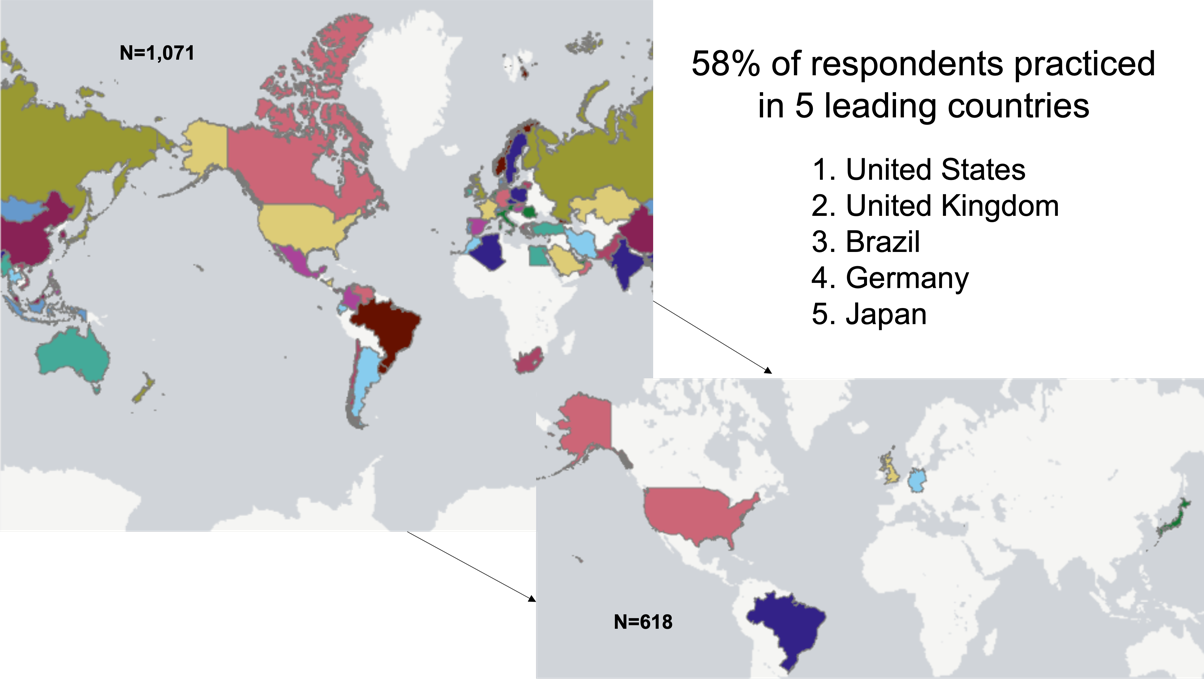 Figure 1S.2 Respondent countries from North, Central, and South America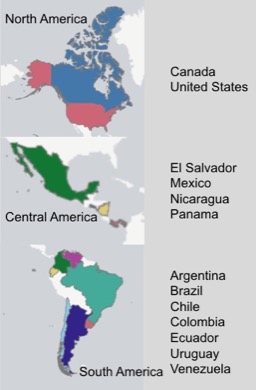 Figure 1S.3 Respondent countries from Europe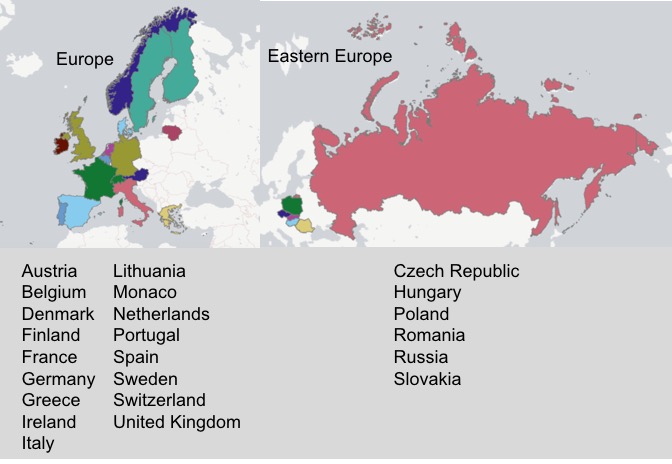 Figure 1S.4 Respondent countries from the Middle East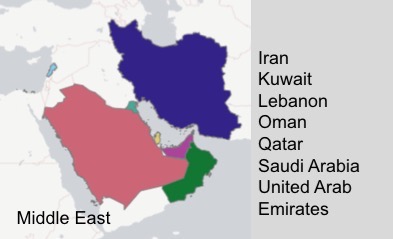 Figure 1S. 5 Respondent countries from Asia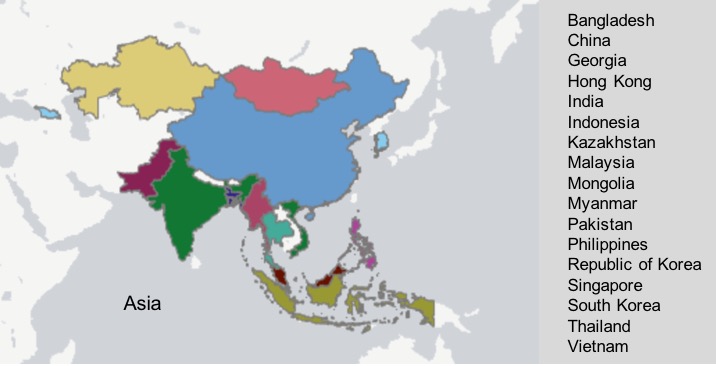 Figure 1S. 6 Respondent countries from Africa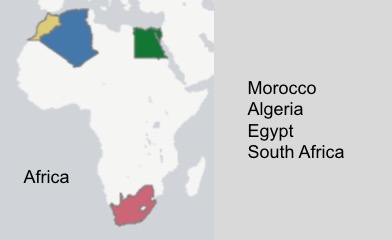 Figure 1S. 7 Respondent countries from Oceania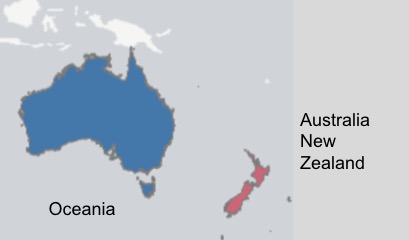 Table 1S. SCMR membership distributionTable 2S. Respondents backgroundTable 3S. CMR logisticsTable 4S. CMR indications and referralsTable 5S. CMR main barriersFigure 2S. High vs. Low volume center analysis of main CMR referring physicians (<1000 vs. >1000 CMR studies per year)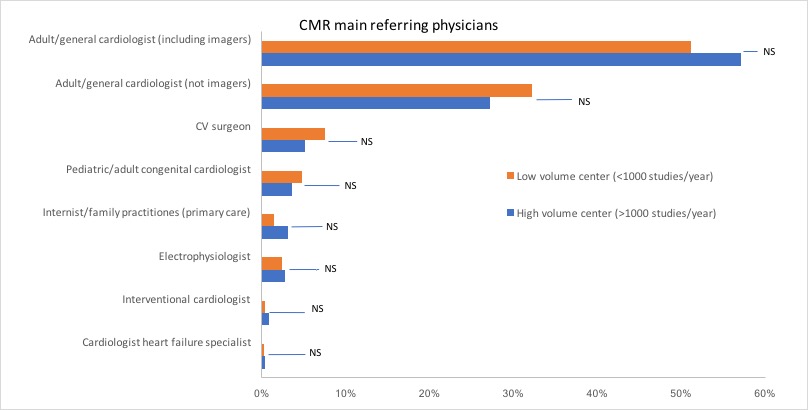 Figure 3S. Community size of the CMR area of service 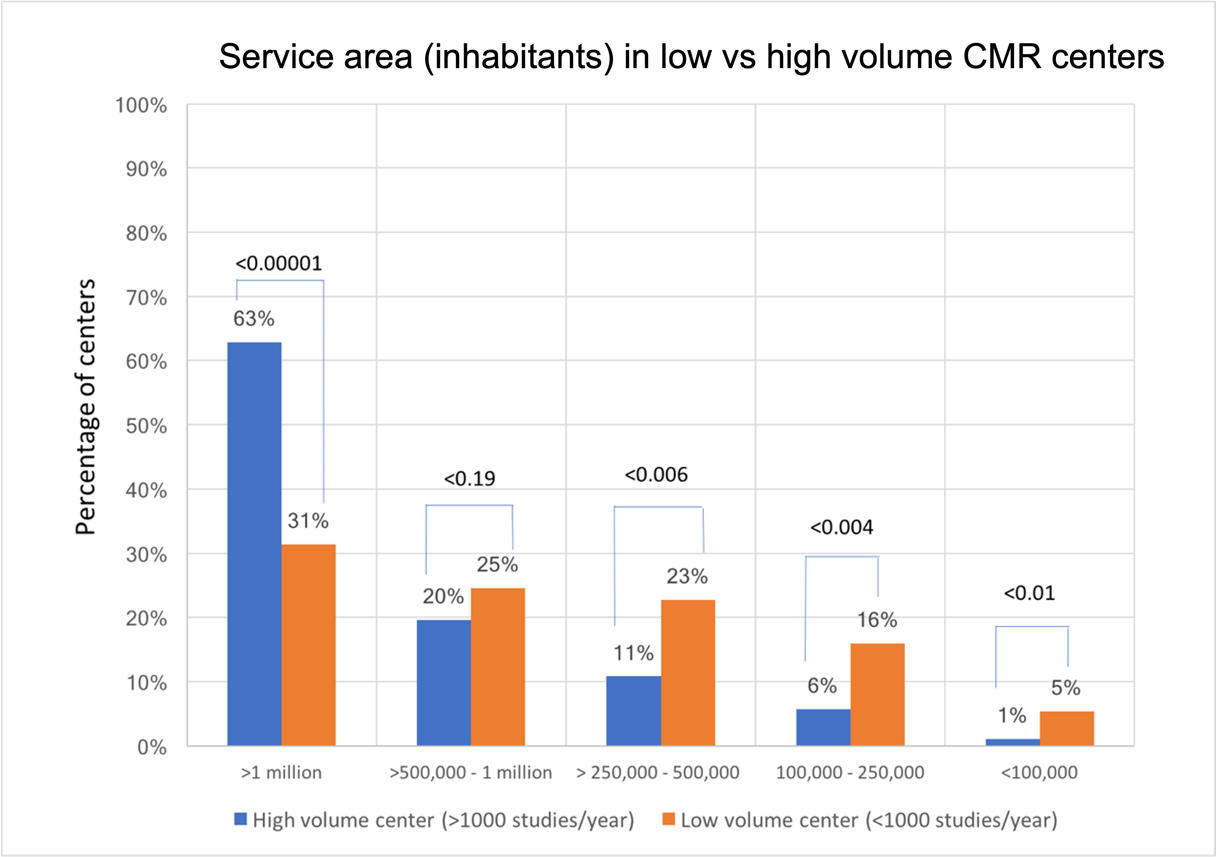 FIGURE AND TABLE LEGENDS:Figure 1S. World maps. Figure 1S.1 Top five respondent countries in the survey. This figure shows the world map of respondent counties, highlighting the top 5 respondents that achieved 58% survey’s total responders. Figure 1S.2. Respondent countries from North, Central, and South America, Figure 1S.3. Respondent countries from Europe, Figure 1S.4. Respondent countries from the Middle East, Figure 1S.5. Respondent countries from Asia, Figure 1S.6. Respondent countries from Africa, Figure 1S.7. Respondent countries from Oceania.Table 1S.  SCMR Membership Distribution. This table shows SCMR membership and type distribution among total responders of the survey. The sample size of each category is different since not all responders answered all questions.Table 2S.  Respondents’ Background. This table shows professional background among the total responders of the survey. Table 3S. CMR logistics. This table shows two aspects of CMR logistics, the time reserved for CMR studies at the scanner in minutes and the professional time used for supervising/reading CMR studies in the percentage of total professional time. The sample size of each category is different since not all respondents answered all questions.Table 4S. CMR indications and referrals. This table shows CMR's main indications and referring physicians. The sample size of each category is different since not all respondents answered all questions. Abbreviations: ASD: atrial septal defect, VSD: ventricular septal defect, PDA: patent ductus arterioles, MRA: magnetic resonance angiography, CV: cardiovascular.Table 5S. CMR main barriers. This table shows the top reported barriers to CMR program growth.Figure 2S. High vs. Low volume center analysis of main CMR referring physicians (<1000 vs. >1000 CMR studies per year). This figure shows the CMR main referring physicians when the respondent centers are divided into two large groups; low volume centers (those with a volume of <1000 CMR studies per year of any kind), and those considered of large volume centers (with a volume of >1000 CMR studies per year of any kind).  Abbreviations: CMR: cardiovascular magnetic resonance. NS: non-significant, CV: cardiovascular.Figure 3S. Community size of the CMR area of service. This figure shows the service area size of the CMR site according to the approximate number of inhabitants in range when the respondent centers are divided into two large groups; low volume centers (those with a volume of <1000 CMR studies per year of any kind), and those considered of large volume centers (with a volume of >1000 CMR studies per year of any kind).  Abbreviations: CMR: cardiovascular magnetic resonance.SCMR MembershipSCMR MembershipSCMR MembershipMembershipn=1,090%Member56452Non-Member52648Type of membershipn=564%Full36364Associate6912Trainee9617Technologist366Respondent’s backgroundRespondent’s backgroundRespondent’s backgroundBackgroundn=884%Adult cardiologist42348Adult radiologist19322Pediatric cardiologist9611Pediatric radiologist566Technologist506Scientist-non clinical303Medical industry212Other91Administration61CMR logisticsCMR logisticsCMR logisticsTime reserved for CMR studies (minutes)n=654%>601181846-603425231-4515424<30406Professional time used for supervising/reading CMR (%)n=564%<101462211-251993026-501772751-757611>756410CMR indications and referralsCMR indications and referralsCMR indications and referralsMain indicationsn=585%Evaluation of cardiomyopathy21336Viability assessment13423Evaluation of ischemic heart disease9717Complex congenital heart disease549Tissue characterization437Arrhythmia evaluation295Vascular (MRA)61ASD, VSD, PDA evaluation51Valvular heart disease41Main referring physiciansn=818%Adult/general cardiologist (including imagers)43553Adult/general cardiologist (not imagers)24530Pediatric/adult congenital cardiologist587Cardiologist heart failure specialist375Electrophysiologist202Interventional cardiologist172Internist/family practitioners (primary care)40.5CV surgeon20.2CMR main barriersCMR main barriersCMR main barriersMain barriersn=556%Access to scanners14526High cost13224Competing technologies11020Lack of training7914Long scan times519Internal conflicts397